Publicado en Barcelona el 02/10/2018 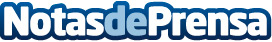 Airk Drones crea soluciones y materiales para acercar la tecnología dron a las nuevas generacionesAdemás, AIRK Drones cuenta con la comunidad online AIRK Inventors, en la que profesores, alumnos y todos los usuarios pueden disponer o compartir sus invenciones relacionadas con AIRK FireClouds u otros productos de la marcaDatos de contacto:e-deon.netComunicación · Diseño · Marketing931929647Nota de prensa publicada en: https://www.notasdeprensa.es/airk-drones-crea-soluciones-y-materiales-para Categorias: Inteligencia Artificial y Robótica Cataluña E-Commerce Innovación Tecnológica http://www.notasdeprensa.es